Конспект организованной образовательной деятельности   "Уточка" в старшей группе (лепка)
Образовательная область: «Художественно-эстетическое развитие»Цель:
1. Закрепить умение оттягивания от всего куска пластилина столько, сколько понадобится.
2. Передавать характерные движения животных.
3. Соединять части плотно прижимая, друг к другу.
4. Применять знакомые приемы лепки (вытягивание, загибание, прищипывание, сглаживание пальцами) для создания выразительного образа, соблюдать их размер при лепке.
5. Расширять словарный запас (домашняя птица, водоплавающая, утиный клюв, утиное крыло.)
6. Развивать мелкую моторику рук с элементами пальчиковой гимнастики массажа ладошек, творческие способности и воображение.
7. Воспитывать трудолюбие, доводить начатое дело до конца.
Виды деятельности «Коммуникативная», «Игровая», «Продуктивная», «Двигательная».Оборудование: пластилин, сундучок, доски для лепки, макет озера, утка с утятами.Ход деятельности:1. Эмоциональный настрой.
 2. Мотивационный этап (вход в игровую ситуацию, мотивация к совместной деятельности).Кто-то бросил мне в оконце,Посмотрите, письмецо.Может, это лучик солнца,Что щекочет мне лицо?Может это воробьишко,Пролетая, обронил?Может, кот письмо, как мышкуНа окошко заманил?                                                                                                                                                                        - Вам хочется узнать от кого письмо? (ответ детей)                                                                                                                                                         - Тогда давайте откроем его и прочитаем.«Здравствуйте, дорогие ребята! Зовут меня фея Пластилинка.                                                          Я давно наблюдаю за вами и знаю, что вы любите играть с песком, со снегом, с пластилином, с разными материалами, мастерить. У меня есть мечта смастерить озеро с птицами. Я буду рада, если вы мне поможете в этом!
А еще, я вам отправляю чудесный сундучок, где лежат предметы, которые помогут вам!»- Вот так, письмо! А кто его нам прислал? (ответ детей)- Как вы думаете, мы сможем помочь фее? (ответ детей)                                                          Игровое упражнение «Волшебный сундучок» (проверка знаний детей о материалах и инструментах).- Ребята, посмотрите, какой красивый сундучок нам прислала фея Пластилинка в подарок. (показ сундучка)- А нашим помощником будет, угадайте:
                                                                                                                                                           Я весь мир слепить готов,Дом, машину, двух котов,
Я сегодня властелин,
У меня есть …(Пластилин)                                                                                                                                                            - Дети, из чего можно лепить? (тесто, глина, песок, снег)(Модель озера. Дети рассматривают озеро.)- Отгадайте загадки и узнайте, каких птиц надо слепить: Как на речку прилетает,
 Сразу в воду залезает
 «Кря» нырнула на минутку
 Вы узнали? Это …(утка)Без команды в строй встают,Отправляются на пруд.Кто идет цепочкой длинной,Кто так любит дисциплину? (утята) - Молодцы ребята, отгадали. (воспитатель выставляет на доску иллюстрацию утки с утятами)(рассматривание строения тела утки)3. Упражнение «Узнай движение».    - Угадайте секреты движений. (педагог показывает детям движение – имитацию скатывания шара и говорит: «Какую форму можно получить, если будем делать вот так?») Дети угадывают, форму предмета.- Что можно слепить из данной формы? (предположения детей)- Превращаемся в мастеров умельцев и проходим в мастерскую.- Перед работой разомнем пальчики и поиграем с пластилином. Для работы с пластилином нужны горячие руки. Почему? (Легче лепить, пластилин станет мягким)
                                                                                                                                                           На волнах качаясь
 Уточка плывет.
 То нырнет, то вынырнет,
 Лапками гребет.
                                                                                                                                                          - Наши пальчики готовы к творчеству. Какой инструмент помогает в лепке? (ответы)
                                                                                                                                                          4. Расскажу, как лепить уточку.1.Чтобы сделать туловище, скатаем из серого кусочка шар.2. «Превращаем» серый шар в палочку.
                                                                                                                                                              3. Изгибаем палочку.4. У утки есть хвостик, который мы сделаем путем прищипывания.5. Клюв у утки красного цвета, поэтому сделаем маленький шарик этого цвета.
                                                                                                                                                             6. Прикрепим шарик к голове утки.
                                                                                                                                                             7. Пальчиками сплюснем шарик, чтобы получился клювик.8. А чтобы утка могла летать, слепим ей крылья. Скатаем два серых шарика.9. Вытянем шарики в капельки, пальчиками сплюснем их.
                                                                                                                                                           10. Крепим утке крылья на положенное место.11. Используя стеку, крылья и хвостик надрежем.12. Утка готова.5. (Самостоятельная работа детей)6. Рефлексия. - Какие славные утята получились! Давайте отнесем их на озеро к маме утке. Как вы думаете, понравились утке наши утята? (ответы детей)- Что вам было трудно выполнять? (ответы детей)- Вы все прекрасно поработали. Давайте скажем утятам до свидания, и позовем еще к нам в гости! Фея Пластилинка очень рада, что на озере появились птицы. Игровой момент «Утята».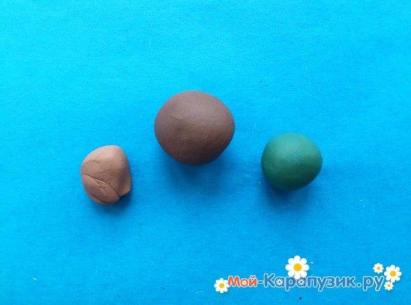 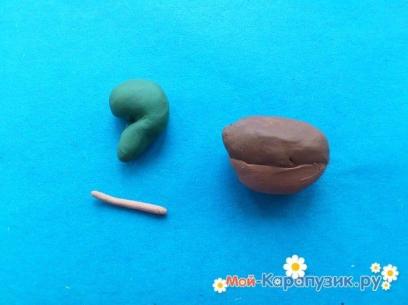 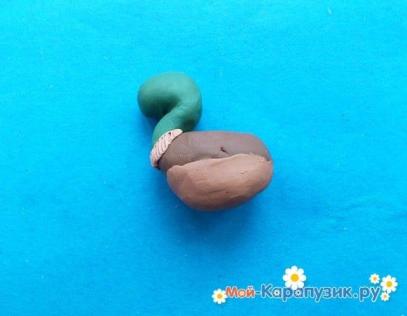 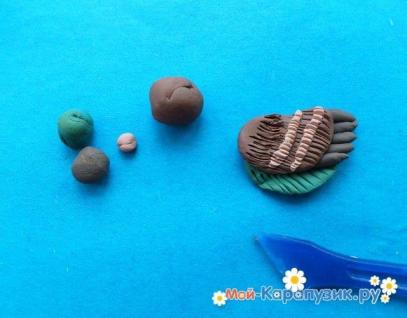 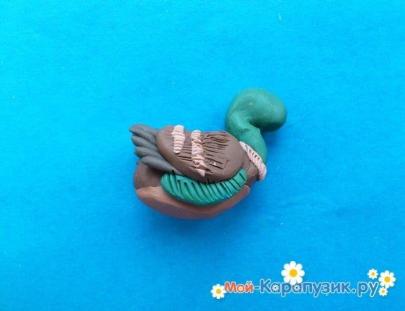 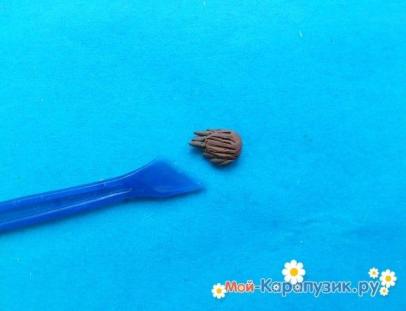 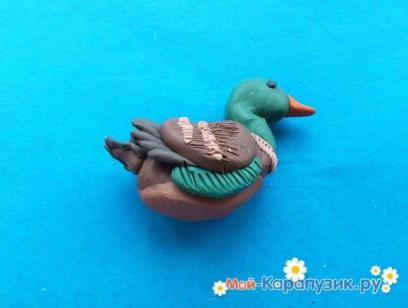 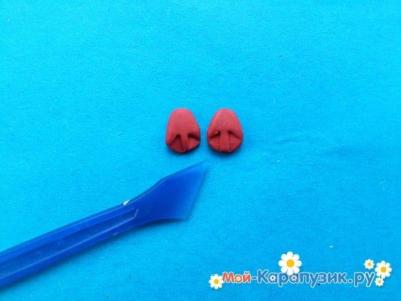 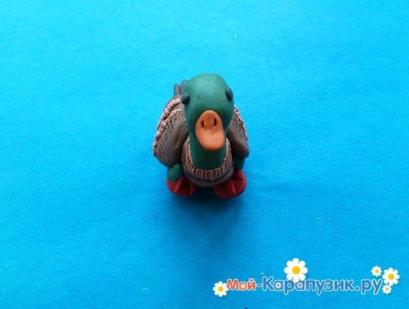 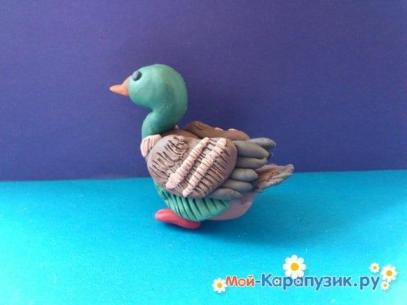 